#afspraakinRioOlympische namiddag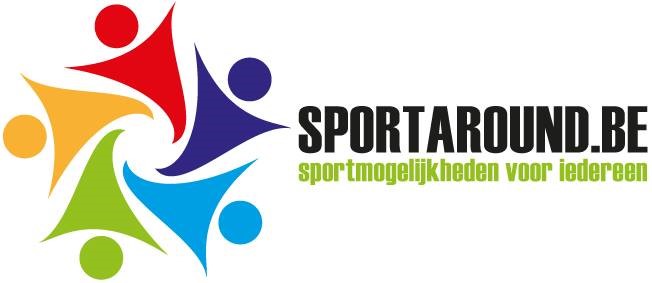 Beste brugfiguren en (bewegings)leerkrachten,Dit schooljaar gaat/ging er op jullie school een reeks Sportsnacks door. Omdat het de bedoeling is van vzw Sportaround om de kinderen duurzaam aan het sporten te krijgen willen we ze ook laten kennismaken met sportclubs op locatie. Anderzijds is het ook leuk om eens samen te sporten met de andere scholen en Olympische atleten te ontmoeten :) Het zou fijn zijn als jullie op woensdag 11 mei naar het Wouter Weylandstadium kunnen komen voor een meerkamp met verschillende sporten. Alle leerlingen van de school mogen meekomen! Deelname kost 1 euro. Dit is een organisatie samen met atletiekclub KRC Gent.Wanneer: 	Woensdag 11 mei van 13u tot 15u30Waar: Op de terreinen van KRC Gent atletiek (Emmanuel Hielstraat 106, 9050 Gentbrugge)Leeftijd: Voor kinderen van 5 jaar tot 12 jaarPrijs: 1 euro ( te betalen bij inschrijving)Schrijf je in via de brugfiguur op je school of mail deze gegevens naar bert.misplon@sportaround.be. Voor meer informatie: 0496/90,55,34 (Bert).Naam:						Voornaam:Geboortedatum:					School:Telefoonnummer contactpersoon:e-mailadres:nummer uitpas:Schrijft zich in voor de Olympische namiddag op woensdag 11 mei.Handtekening ouder 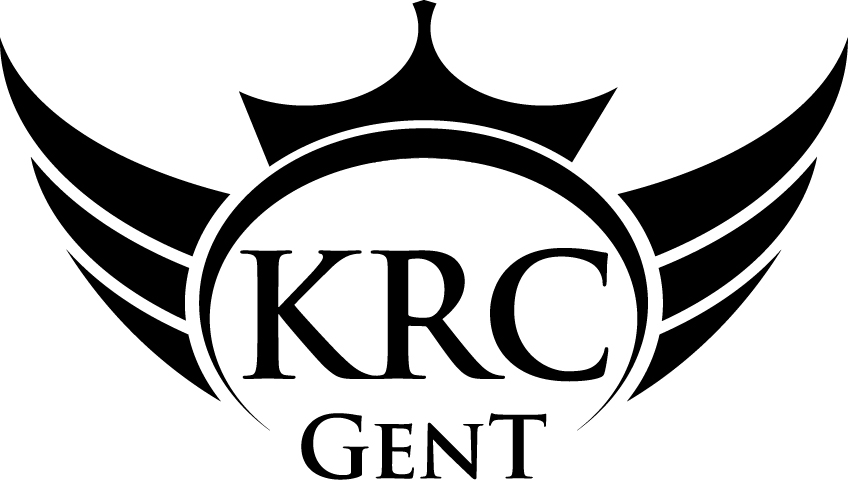 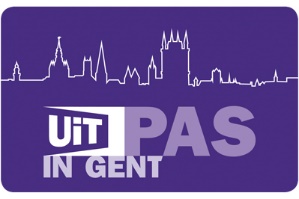 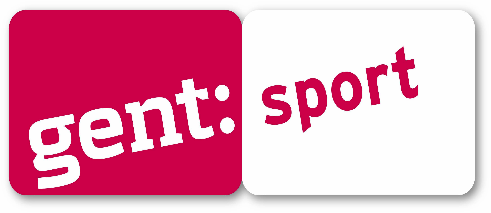 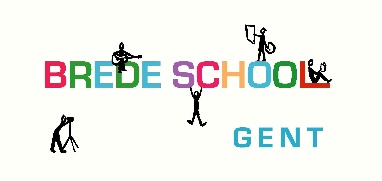 